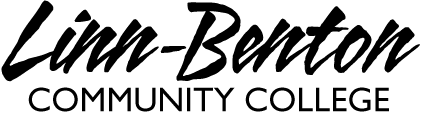 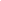 SPN 203Primavera del 2017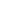 INFORMACIÓN GENERALInstructora:		Margarita Casas Oficina y teléfono:	NSH-117, tel. 917.4558	Correo electrónico	casasm@linnbenton.edu Horas de oficina:	De lunes a jueves de 11:00 a 11:50 am.TEXTO	* Exploraciones  Curso Intermedio. ISBN: 978-1-285-73800-0  (textbook and i-lrn access). 			*CLASS CODE TO JOIN THE CLASS FOR HOMEWORK:  EBPR638OTROS RECURSOS:	Para mejorar tu habilidad practica tu español diariamente. Algunas ideas son:Ver televisión en español (Univisión y Telemundo), o en Hulu/Neflix/Youtube, etcétera Leer libros y revistas, o ver películas (nuestra biblioteca en LBCC tiene muchas opciones).Hacer búsquedas en el internet directamente en español Escuchar música en españolIntercambiar tiempo ayudando a alguien con su inglés (y tú recibiendo ayuda con tu español).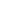 OUTCOMES  1. Demonstrate an ability to use hypothetical language and subjunctive to discuss possibilities and consequences in past, present and future contexts. 2. Demonstrate an intermediate ability to use more tenses of the indicative and subjunctive in context effectively. 3. Research and explain in Spanish a cultural aspect of Spanish speaking countries not previously explored in SPN 201 and       202 courses. 4. Communicate information produced in Spanish at the intermediate high level (as per ACTFL proficiency guidelines).Learning Objectives1. Increase understanding of the history and cultures of Spain, Latin America and Hispanics in the US.2. Increase proficiency of all skills (reading, writing, speaking and listening).3. Explore authentic texts such as poems, songs, and short stories.ACERCA  DE  LA  CLASELa clase es en español. Usamos inglés ocasionalmente, pero en general debes estar preparado para escuchar y hablar solamente español. ¡Ten paciencia! Estudia con compañeros y usa el servicio de tutores del Learning Center.TUTORESEl servicio es gratuito (free) y es una de las mejores formas de practicar y estudiar. Toda la información que necesitas está en la página del Learning Center de LBCC. MIS PÁGINAS DE SPN 203 1) Mi página en LBCC	  2) Mi página en Quia (juegos y actividades)	       3) Exploraciones Intermedio: Quia Books (tarea)EVALUACIÓNTienes hasta la semana # 6 para elegir entre A-F, o Pass/Fail. (Passing requires at least a C).			Evaluación	    	Porcentaje				 			Pruebas (4)	 		36%							Composiciones (2)		16%							Tareas y lecturas			18%							Asistencia y participación		14%			Entrevista		  	5%			Presentación	  	  	5%			Noticias (2)		  	6%					          			TOTAL		              	           100%A= 90-100 puntos; B= 80-89 puntos; C= 70-79 puntos; D=60-69 puntos; F= 59 puntos ó menos.PRUEBASLas fechas están en el calendario al final del syllabus. Si tienes una emergencia y no puedes asistir el día de un examen o prueba, dímelo con anticipación (in advance). Tendrás dos días para tomar el examen. TAREASHaz la tarea antes de clase en la fecha asignada. Te ayudará a estar preparado para participar en clase. ¡Atención! La tarea incluye algunas lecturas. Empezar a leer textos más largos te ayudará si peinsas continuar estudiando español.COMPOSICIONESVas a escribir dos composiciones durante el curso. Las fechas de entrega están en el calendario. Cada composición consta de dos versiones (borrador=first draft; correcciones = final draft) y debe estar mecanografiada (typed), a doble espacio.I will write comments, suggestions and annotations on your first draft. Then, re-write the composition making the necessary changes and turn it in again on the assigned date. A grade for each composition will be assigned only after the second version is turned in.Late compositions: There is a penalty of 5% of the grade for everyday that a composition is late (including days when we do not have class, because you can submit by e-mail). If you turn in a first draft after the corrections are due. it will be considered a “one-draft only”, so your maximum grade will be 50 points (for an excellent composition).TEMAS PARA LAS COMPOSICIONES1)  Una bitácora (blog) sobre el mundo del trabajo (Mínimo 320 palabras). Imagina que te han pedido escribir una página con consejos para una nueva generación de estudiantes o sobre tus propios (your own) problemas para buscar trabajo/sobre finanzas. Elige uno de los siguientes temas y escribe una introducción de porqué es importante planear, y después da consejos de cómo hacerlo y posibles consecuencias (positivas o negativas). 	a) Cómo un estudiante puede organizar las finanzas para sobrevivir, no endeudarse y ahorrar.	b) Cómo encontrar un buen trabajo y cómo mantenerlo (Nota: Define q significa para ti un buen trabajo).	c) El dinero y la felicidad (investiga si existe una relación y da tu opinión personal).2)  La música de España y Latinoamérica Para escribir esta composición deberás investigar algunos músicos o grupos de países hispanohablantes. Primero, en la introducción, habla del papel que juega la música en tu vida. Familiarízate con la música de uno o dos músicos. ¿De qué hablan sus canciones en general? ¿Cómo son los ritmos? ¿Quiénes son los seguidores? Analiza una de sus canciones. ¡Atención! Vas a presentar tu canción y el contenido de tu composición a la clase. (320 palabras mínimo).Criterio para evaluar composiciones. Una composición que merece una “A”:Incorpora el vocabulario y la gramática que practicamos en clase, pero no te limites a él.El contenido es lógico, está bien organizado y fluye con naturalidadCumple con todos los requisitos señalados en la descripción de esa composiciónTiene por lo menos el mínimo de palabras requerido, está escrita a máquina y fue entregada a tiempoConsejos para escribir composiciones:Escribe tu composición directamente en español (después de hacer un mapa organizando en contenido)Limita el uso de palabras nuevas (write new words in English, in parentheses, within your Spanish sentence, look them up at the end). Don't use more than 10 -one of the objectives of the class is to use what we learn.NEVER use electronic tools to translate full sentences. It's considered cheating and will get you an automatic zero..After writing your composition, proof read it and make sure it flows and it is well organized.PRESENTACIONES FINALESVas a presentar acerca de tu análisis sobre una canción (composición # 2). Da información adicional acerca del cantante, el tipo de música, su importancia social/económica, etcétera.ASISTENCIA Y PARTICIPACIÓNEs vital venir a clase bien preparado y participar. Es importante ser puntual y mostrar respeto hacia todos. Participar significa: prestar atención, ofrecer respuestas voluntariamente, no hablar fuera de turno, trabajar activamente en las actividades de grupo/equipo, hablar en español y evitar el inglés, no distraerse en clase y mantener una actitud positiva. ¡Apaga tu celular!NOTICIASEl objetivo de la reflexión sobre una noticia es leer en español, reportar y reflexionar. En mi página de LBCC hay varias sugerencias de periódicos. 1) Leer un artículo que te interese y escribe un resumen BREVE (no más de seis líneas y en TUS palabras, sin copiar texto). 2) Analiza la noticia: ¿Por qué es importante? ¿Por qué decidiste escribir sobre esto? ¿Te afecta? ¿Se presenta una información diferente a la de los medios en inglés? 3) Conexión personal: ¿Te afecta la noticia? ¿Cómo? ¿Cuál es tu opinión personal. La reflexión debe ser de una página 22-28 líneas). Lee en español, da la referencia de qué artículo leíste. SUGERENCIA: Busca un artículo al nivel adecuado de tu español. Si no entiendes la mayor parte del artículo sin tener que buscar palabras, probablemente sea mejor que busques otro.ÉTICA Y DESHONESTIDAD ACADÉMICAEvidentemente, tú eres la única persona que puede escribir tus trabajos para la clase. Si incluyes palabras de otras personas, usa comillas (quotation marks) y cita al autor (quote the author). Si investigas un tema, escribe la bibliografía. referencias.Está prohibido el uso de traductores electrónicos. Usar un traductor electrónico resultará en cero puntos automáticamente en la actividad. Usarlo otra vez después de la primera advertencia puede resultar en reprobar la clase.INCLEMENT WEATHER CLOSURESOccasionally we experience snow days or icy roads that result on college closures. If that happens, CHECK YOUR LBCC EMAIL and the ANNOUNCEMENTS tab on your i-lrn (Quia books). If you do not use your LBCC e-mail, forward your LBCC messages to your preferred account, so you do not miss important information.LBCC COMPREHENSIVE STATEMENT OF NONDISCRIMINATIONLBCC prohibits unlawful discrimination based on race, color, religion, ethnicity, use of native language, national origin, sex, sexual orientation, marital status, disability, veteran status, age, or any other status protected under applicable federal, state, or local laws. For further information http://po.linnbenton.edu/BPsandARs/ .DISABILITY STATEMENTPlease, take the time to inform me during the first week if you have emergency medical information I should be aware of, or if you need special arrangements in the event of evacuation, or a documented disability that requires accommodations. If additional assistance is required, please contact the LBCC Center for Accessibility Resources at 541-917-4789.LEARNING SERVICE (CWE)Hay maneras prácticas de usar tu español para ayudar a personas en la comunidad. Si te interesa participar, habla conmigo. Esta opción te dará más créditos, experiencia y se verá muy bien en tu Curriculum Vitae (resume).CALENDARIO PARA SPN 203							PRIMAVERA 2017   _				MARTES			            	JUEVESExamen final→ Presentaciones (martes 13 de junio de 12:30 a 2:20 PM)Semana 14 y 6 de abrilRepasoSyllabusCapítulo 7 Las finanzas y el trabajoLas finanzas y el trabajo El futuroSemana 211 y 13 de abrilEl condicionalFuturo y condicional perfectosSemana 318 y 20 de abrilRepasoPrueba # 1Capítulo 8 El campo y la ciudadComparacionesComposición # 1Semana 425 y 27 de abrilComparacionesSi clauses (posibles)Si clauses (hipotéticas)Si clauses (posibles e hipotéticas)Corrección # 1Semana 52 y 4 de mayoSi clauses (hipotéticas)Noticia # 1RepasoPrueba # 2Semana 69 y 11 de mayoCapítulo 9Sigue el ritmoVocabularioUsos del se: pasivo, impersonal, accidentalUsos del se: pasivo, impersonal, accidentalSemana 716 y 18 de mayoLa voz pasivaAnalizar cancionesResultant state vs passive voiceComposición # 2Semana 823 y 25 de mayoResultant state vs passive voiceRepasoPrueba # 3Capítulo 10 Vocabulario: El mundo literarioRelative pronounsCorrección # 2Semana 930 de mayo y 1ero de junioPronombres relativosCuyo y lo quePronombres relativosCuyo y lo queStressed possessive pronounsNoticia # 2Semana 106 y 8 de junio Stressed possessive pronounsRepaso finalPrueba # 4Entrevistas